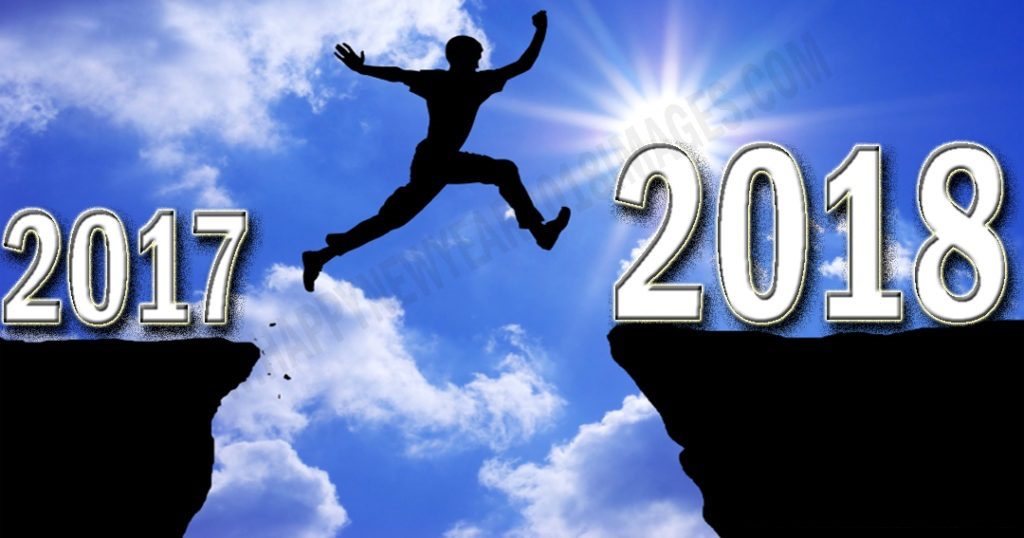 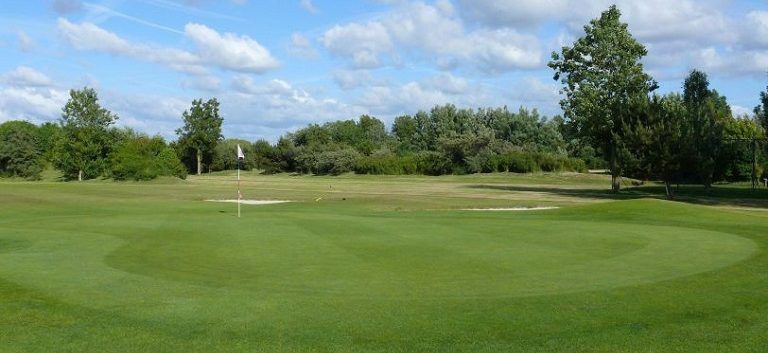 2018 EGC Presentation Tournament & DinnerDear Golf Club members,It is my pleasure to invite you to participate in the Presentation Tournament and to attend the Presentation Dinner that will take place on Saturday 20th January 2018. The Presentation Tournament format is played "against Par" with handicap adjustment.Basically it can be seen as a modified stableford competition.On a hole, a player gets a zero if he scores 2 stableford points a + ( i.e. +1) if more than 2. a -  ( i.e. -1) if less than 2.The winner is the one with the most positive score at the end.The shot-gun start is at 12:00. Please use Proware in case you want to enter the Tournament or join us for the dinner, or both. Entries for the Tournament and/or Dinner will close on Monday the 15th January at 12:00.It is however recommended to enter for the dinner as early as possible.Presentation DinnerThe Dinner and price giving will take place at restaurant of the Golf Club Rozenstein in Wassenaar, starting at 18:30 with a welcome aperitif. Dinner will start around 19:00.Please find attached the menu for the evening.  Please indicate your choices for the courses on the registration sheet below and return this sheet me by latest 15th January to allow the organization to finalize the arrangements with the restaurant.The Cost for the dinner is € 34.00 per person, which includes an aperitif.Please see the full menu below.Drinks at the table will be at your own costs. I hope that many active and non-active members can make a special effort to attend the Dinner and price giving, since this is the final opportunity to celebrate and acknowledge all winners and achievements from 2017. Best regardsKlaus LudwigEGC Presentation Dinner Menu OptionsVoorgerechten / Starter: Taartje van Gepocheerde en Gerookte Zalm met Groene Kruiden Crèmeor Vegetarian:  Kleine Carpaccio van Biet en Geitenkaas Hoofdgerechten / Main Course Options:Gebakken Runderlende met Pepersaus or Gebakken Kabeljauw met Mosterdschuim orVegetarian:  Risotto met Groene Asperges, Antiboise en Gepocheerd EiDessert:Huisgemaakte Tiramisu met een Bolletje Vanille IjsorCheeseKoffie incl.Presentation dinner registrationPlease fill in your name(s) and mark your meal choice with an “X”. Send the completed form to: klaus.ludwig@telfort.nlPlease register as soon as possible, but no later than 15th January 2018Name……………….Partner name………………Starter FishVegetarianMainFishMeatVegetarianDessertSweetCheese